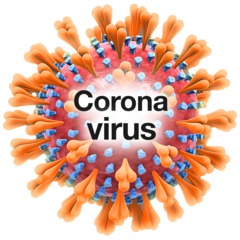 Because of Coronavirus people need to wear face masks on the bus.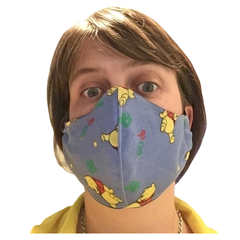 Wearing face masks makes some people anxious.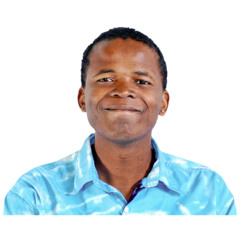 If you have a disability you are exempt.This means you do not have to wear one.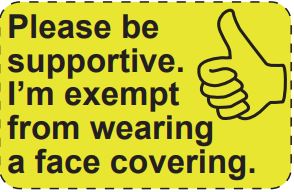 Don’t be worried if someone asks why you are not wearing a mask.You can show them this card to explain.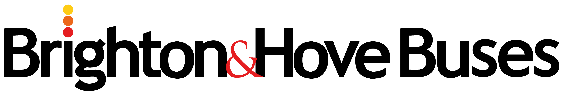 To find out more about Helping Hand cards go to Brighton & Hove Buses website https://www.buses.co.uk/helpinghandBrighton & Hove Buses customer support 01273 886200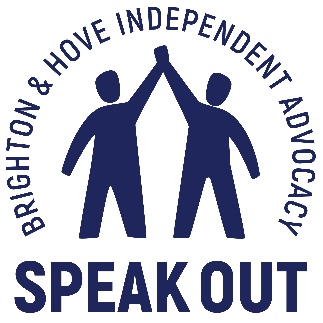 Help and support for people with learning disabilitiesSpeak Out Helpline01273 421921